CONCEJO MUNICIPALCONCEJO MUNICIPALIDENTIFICACIONIDENTIFICACIONNombre del Cargo:Concejales Regidores propietarios y suplentes. Nivel funcionarial:Dirección superior.Dependencia Jerárquica:NingunaCategoría N/AEjercer liderazgo en la Gestión del municipio regulando las materias de su competencia y la prestación de servicios por medio de ordenanzas, reglamentos y acuerdos para el logro de una regulación y conducción en la administración municipal, que garantice la prestación de servicios y la participación de la ciudadanía.Ejercer liderazgo en la Gestión del municipio regulando las materias de su competencia y la prestación de servicios por medio de ordenanzas, reglamentos y acuerdos para el logro de una regulación y conducción en la administración municipal, que garantice la prestación de servicios y la participación de la ciudadanía.DESCRIPCION GENERAL:DESCRIPCION GENERAL:Constituye  la  autoridad  máxima  del Municipio, está integrado por un alcalde, un síndico, regidores propietarios y  suplentes elegidos por la población del Municipio.Constituye  la  autoridad  máxima  del Municipio, está integrado por un alcalde, un síndico, regidores propietarios y  suplentes elegidos por la población del Municipio.SINDICATURA MUNICIPALSINDICATURA MUNICIPALIDENTIFICACIONIDENTIFICACIONNombre del Cargo:Síndico Municipal.Nivel Funcionarial:Técnico, fiscalización y asesoría.Código de la Unidad:0102Categoría N/ADependencia Jerárquica:Concejo Municipal.OBJETIVO:OBJETIVO:Asesorar al Concejo en todo lo relativo a aspectos legales, técnicos,  normativos  y  ejercer  la  procuración y fiscalización  de las finanzas municipales.Asesorar al Concejo en todo lo relativo a aspectos legales, técnicos,  normativos  y  ejercer  la  procuración y fiscalización  de las finanzas municipales.DESCRIPCION GENERAL:DESCRIPCION GENERAL:Forma parte del Concejo Municipal, realiza funciones de fiscalización y de representación judicial y extrajudicial de la municipalidad.
Corresponsable  con  el alcalde y  los  demás
regidores que forman el Concejo, en la administración del municipio.Forma parte del Concejo Municipal, realiza funciones de fiscalización y de representación judicial y extrajudicial de la municipalidad.
Corresponsable  con  el alcalde y  los  demás
regidores que forman el Concejo, en la administración del municipio.SECRETARIA MUNICIPALSECRETARIA MUNICIPALIDENTIFICACIONIDENTIFICACIONNombre del Cargo:Secretaria/o Municipal.Nivel funcionarial:TécnicoCódigo de la Unidad:0103Categoría N/ADependencia Jerárquica:Concejo Municipal.OBJETIVO:OBJETIVO:Asistir al Concejo Municipal en las sesiones ordinarias y extraordinarias, así como llevar la correspondencia de los asuntos y resoluciones del Concejo Municipal para la toma de decisiones, así como otras que le sean delegadas.Asistir al Concejo Municipal en las sesiones ordinarias y extraordinarias, así como llevar la correspondencia de los asuntos y resoluciones del Concejo Municipal para la toma de decisiones, así como otras que le sean delegadas.DESCRIPCION GENERAL:DESCRIPCION GENERAL:Es  la  unidad  encargada  de  la correspondencia y del asentamiento de las resoluciones del concejo municipal, así como el despacho de las mismas.Es  la  unidad  encargada  de  la correspondencia y del asentamiento de las resoluciones del concejo municipal, así como el despacho de las mismas.1 año de experiencia, o conocimientos en manejo de personal u otros conocimientos que sean de interés para la municipalidad.1 año de experiencia, o conocimientos en manejo de personal u otros conocimientos que sean de interés para la municipalidad.UNIDAD DE GESTION DOCUMENTAL Y ARCHIVOUNIDAD DE GESTION DOCUMENTAL Y ARCHIVOIDENTIFICACIONIDENTIFICACIONNombre del Cargo:Encargada/o de Archivo Documental y ArchivoNivel funcionarial:Soporte AdministrativoCódigo de la Unidad:0103Categoría 3°Dependencia Jerárquica:Secretaria MunicipalOBJETIVO:OBJETIVO:Velar por el patrimonio documental que está bajo custodia, ordenar los documentos, clasificarlos y rotularlos para tener un fácil y mejor acceso de los mismos todo ello en coordinación de las diferentes unidades que le suministran los documentos.Velar por el patrimonio documental que está bajo custodia, ordenar los documentos, clasificarlos y rotularlos para tener un fácil y mejor acceso de los mismos todo ello en coordinación de las diferentes unidades que le suministran los documentos.DESCRIPCION GENERAL:DESCRIPCION GENERAL:Es una unidad que tendrá a cargo la custodia de todos los documentos que se han generado por parte de la municipalidad, desde el archivo histórico considerado patrimonio hasta los archivos recientes que se incluyan en el transcurso del tiempo.Es una unidad que tendrá a cargo la custodia de todos los documentos que se han generado por parte de la municipalidad, desde el archivo histórico considerado patrimonio hasta los archivos recientes que se incluyan en el transcurso del tiempo.1 año de experiencia o haber recibido capacitaciones referentes al cargo.1 año de experiencia o haber recibido capacitaciones referentes al cargo.UNIDAD DE GESTION DOCUMENTAL Y ARCHIVOUNIDAD DE GESTION DOCUMENTAL Y ARCHIVOIDENTIFICACIONIDENTIFICACIONNombre del Cargo:Auxiliar de Archivo Documental y ArchivoNivel funcionarial:Soporte AdministrativoCódigo de la Unidad:0103Categoría 3°Dependencia Jerárquica:UGDAOBJETIVO:OBJETIVO:Apoyar en la medida de lo posible a la encargada de UGDA para agilizar tener constituido el archivo municipal.Apoyar en la medida de lo posible a la encargada de UGDA para agilizar tener constituido el archivo municipal.DESCRIPCION GENERAL:DESCRIPCION GENERAL:Ser un apoyo para el registro, clasificación y posterior ordenamiento de la información, todo en coordinación con la encargada de la unidad.Ser un apoyo para el registro, clasificación y posterior ordenamiento de la información, todo en coordinación con la encargada de la unidad.AUDITORIA EXTERNAAUDITORIA EXTERNAIDENTIFICACIONIDENTIFICACIONNombre del Cargo:Auditor/a Externo/aNivel funcionarial:TécnicoCódigo de la Unidad:0105Categoría N/ADependencia Jerárquica:Concejo Municipal.OBJETIVO:OBJETIVO:Emitir opinión o dictamen sobre la confiabilidad y razonabilidad de la información contenida en los estados financieros de la municipalidad, expedientes y documentos y cualquier otra información de la relacionada con la gestión municipal y financiera.Emitir opinión o dictamen sobre la confiabilidad y razonabilidad de la información contenida en los estados financieros de la municipalidad, expedientes y documentos y cualquier otra información de la relacionada con la gestión municipal y financiera.DESCRIPCION GENERAL:DESCRIPCION GENERAL:Es la fiscalización que se realiza por medio de una firma o profesional debidamente autorizada por la Corte de Cuentas de la República para ejercer este tipo de control y así emitir una opinión acerca de la razonabilidad de los Estados Financieros generados por las operaciones de la municipalidad.Es la fiscalización que se realiza por medio de una firma o profesional debidamente autorizada por la Corte de Cuentas de la República para ejercer este tipo de control y así emitir una opinión acerca de la razonabilidad de los Estados Financieros generados por las operaciones de la municipalidad.AUDITORIA INTERNAAUDITORIA INTERNAIDENTIFICACIONIDENTIFICACIONNombre del Cargo:Auditor/a Interno/aNivel funcionarial:TécnicoCódigo de la Unidad:0105CategoríaN/ADependencia Jerárquica:Concejo Municipal.OBJETIVO:OBJETIVO:Apoyar a la Municipalidad en el cumplimiento de las disposiciones legales y normativas por medio de la evaluación del Control Interno y mediante la ejecución de exámenes, con base a la aplicación de procedimientos, normas y principios de auditoría gubernamental adoptadas por la Corte de Cuentas de la República  para emitir un informe que contenga observaciones y recomendaciones cuando sea aplicable respecto a los resultados obtenidos en realización de las pruebas de auditoría practicadas a las áreas más críticas de la Municipalidad, con el propósito que el Concejo Municipal pueda tomar de manera oportuna las medidas correctivas necesarias.Apoyar a la Municipalidad en el cumplimiento de las disposiciones legales y normativas por medio de la evaluación del Control Interno y mediante la ejecución de exámenes, con base a la aplicación de procedimientos, normas y principios de auditoría gubernamental adoptadas por la Corte de Cuentas de la República  para emitir un informe que contenga observaciones y recomendaciones cuando sea aplicable respecto a los resultados obtenidos en realización de las pruebas de auditoría practicadas a las áreas más críticas de la Municipalidad, con el propósito que el Concejo Municipal pueda tomar de manera oportuna las medidas correctivas necesarias.DESCRIPCION GENERAL:DESCRIPCION GENERAL:Fiscalizar y  apoyar  la  utilización  y recursos de la municipalidad, informando sobre hallazgos y sobre el desarrollo de la gestión municipal para la toma de decisiones.Fiscalizar y  apoyar  la  utilización  y recursos de la municipalidad, informando sobre hallazgos y sobre el desarrollo de la gestión municipal para la toma de decisiones.AUDITORIA INTERNAAUDITORIA INTERNAIDENTIFICACIONIDENTIFICACIONNombre del Cargo:Auxiliar de AuditoríaNivel funcionarial:Soporte administrativoCódigo de la Unidad:0106Categoría N/ADependencia Jerárquica:Auditoría InternaOBJETIVO:OBJETIVO:Apoyar a la unidad de auditoria en lo que le sea delegado y sobre todo en actividades de tipo administrativo que le competan al área para agilizar los procedimientos.Apoyar a la unidad de auditoria en lo que le sea delegado y sobre todo en actividades de tipo administrativo que le competan al área para agilizar los procedimientos.DESCRIPCION GENERAL:DESCRIPCION GENERAL:Ser un apoyo para el auditor/a interno/a para poder cumplir en el tiempo oportuno con lo establecido en su plan de trabajo.Ser un apoyo para el auditor/a interno/a para poder cumplir en el tiempo oportuno con lo establecido en su plan de trabajo.Bachiller o que posea idoneidad o conocimientos relacionados a administración municipal (De preferencia con estudios universitarios o que se encuentre estudiando carreras similares).Bachiller o que posea idoneidad o conocimientos relacionados a administración municipal (De preferencia con estudios universitarios o que se encuentre estudiando carreras similares).HABILIDADES Y COMPETENCIASHABILIDADES Y COMPETENCIASResponsabilidad, facilidad de aprendizaje, discreción, buenas relaciones interpersonales, ética profesional, manejo de paquetes de office.Responsabilidad, facilidad de aprendizaje, discreción, buenas relaciones interpersonales, ética profesional, manejo de paquetes de office.COMISIONES MUNICIPALESCOMISIONES MUNICIPALESIDENTIFICACIONIDENTIFICACIONNombre del Cargo:Miembro de Comisión Municipal.Nivel funcionarial:Soporte del Concejo.Código de la Unidad:0107Categoría N/ADependencia Jerárquica:Concejo Municipal.OBJETIVO:OBJETIVO:Apoyar al Concejo Municipal en la ejecución de los planes de trabajo para la promoción del desarrollo local.Apoyar al Concejo Municipal en la ejecución de los planes de trabajo para la promoción del desarrollo local.DESCRIPCION GENERAL:DESCRIPCION GENERAL:El Concejo Municipal forma comisiones que pueden estar integradas   por   los/las   regidores/as,   empleados/as   y representantes de la comunidad a fin de responder a las temáticas relacionadas con las demandas y necesidades de la población y la gestión municipal así como coordinar los apoyos con protección civil.El Concejo Municipal forma comisiones que pueden estar integradas   por   los/las   regidores/as,   empleados/as   y representantes de la comunidad a fin de responder a las temáticas relacionadas con las demandas y necesidades de la población y la gestión municipal así como coordinar los apoyos con protección civil.COMISION DE ETICACOMISION DE ETICAIDENTIFICACIONIDENTIFICACIONNombre del cargo:Miembro de ComisiónNivel funcionarial:Soporte del ConcejoCódigo de la Unidad:0107Categoría N/ADependencia Jerárquica:Concejo Municipal.OBJETIVO:OBJETIVO:Promover el desempeño ético en la función pública de la Alcaldía Municipal, así como prevenir y detectar las prácticas indebidas de conformidad con la Ley de Ética Gubernamental.Promover el desempeño ético en la función pública de la Alcaldía Municipal, así como prevenir y detectar las prácticas indebidas de conformidad con la Ley de Ética Gubernamental.DESCRIPCION GENERAL:DESCRIPCION GENERAL:Cumplir con las disposiciones legales establecidas y apoyar en la implementación de la ley por medio de la divulgación a los empleados municipales.Cumplir con las disposiciones legales establecidas y apoyar en la implementación de la ley por medio de la divulgación a los empleados municipales.UNIDAD DE ACCESO A LA INFORMACION PUBLICAUNIDAD DE ACCESO A LA INFORMACION PUBLICAIDENTIFICACIONIDENTIFICACIONNombre de la Unidad:Oficial de información.Nivel funcionarial:TécnicoCódigo de la Unidad:0108Categoría3°Dependencia Jerárquica:Concejo MunicipalOBJETIVO:OBJETIVO:Realizar la recepción y trámite de solicitudes para la transparencia y acceso a la información pública, asi como el resguardo y disponibilidad de la información oficiosa.Realizar la recepción y trámite de solicitudes para la transparencia y acceso a la información pública, asi como el resguardo y disponibilidad de la información oficiosa.DESCRIPCION GENERAL:DESCRIPCION GENERAL:Unidad que se encarga de proveer todo tipo de información pública que los usuarios en general soliciten indistintamente los fines pero que se encuentre normada en la LAIP.Unidad que se encarga de proveer todo tipo de información pública que los usuarios en general soliciten indistintamente los fines pero que se encuentre normada en la LAIP.COMISION DE LA CARRERA ADMINISTRATIVACOMISION DE LA CARRERA ADMINISTRATIVAIDENTIFICACIONIDENTIFICACIONNombre de la Unidad:Miembro  de Comisión Nivel funcionarial:Soporte administrativoCódigo de la Unidad:0109Categoría N/ADependencia Jerárquica:Concejo Municipal.OBJETIVO:OBJETIVO:Según el artículo 17 de la Ley de la Carrera Administrativa Municipal, las comisiones son los organismos colegiados encargados de aplicar la ley en los casos en que de manera directa se resuelva sobre los derechos de los funcionarios o empleados, con excepción de la aplicación del régimen disciplinario referente a despidos; garantizando la legalidad y transparencia de los procedimientos.Según el artículo 17 de la Ley de la Carrera Administrativa Municipal, las comisiones son los organismos colegiados encargados de aplicar la ley en los casos en que de manera directa se resuelva sobre los derechos de los funcionarios o empleados, con excepción de la aplicación del régimen disciplinario referente a despidos; garantizando la legalidad y transparencia de los procedimientos.DESCRIPCION GENERAL:DESCRIPCION GENERAL:Apoyo para el Concejo Municipal y lo relacionado con la ley de la carrera administrativa municipal.Apoyo para el Concejo Municipal y lo relacionado con la ley de la carrera administrativa municipal.COMITÉ DE SEGURIDAD E HIGIENE OCUPACIONALCOMITÉ DE SEGURIDAD E HIGIENE OCUPACIONALIDENTIFICACIONIDENTIFICACIONNombre del cargo:Miembro de Comisión Nivel funcionarial:Soporte administrativoCódigo de la Unidad:0110Categoría N/ADependencia Jerárquica:Despacho MunicipalOBJETIVO:OBJETIVO:Participar en la gestión de prevención de riesgos ocupacionales de la Alcaldía.  Participar en la gestión de prevención de riesgos ocupacionales de la Alcaldía.  DESCRIPCION GENERAL:DESCRIPCION GENERAL:Participar en la gestión de prevención de riesgos ocupacionales de la Alcaldía.  Participar en la gestión de prevención de riesgos ocupacionales de la Alcaldía.  DESPACHO MUNICIPALDESPACHO MUNICIPALIDENTIFICACIONIDENTIFICACIONNombre del Cargo:Alcalde Municipal.Nivel funcionarial:DirecciónCódigo de la Unidad:0201Categoría:N/ADependencia Jerárquica:Concejo Municipal.OBJETIVO:OBJETIVO:Velar por la gestión de los recursos de la municipalidad, y del cumplimiento de la normativa vigente. Además de fomentar el desarrollo económico y social del Municipio mediante la inversión de proyectos y programas de desarrollo local.Velar por la gestión de los recursos de la municipalidad, y del cumplimiento de la normativa vigente. Además de fomentar el desarrollo económico y social del Municipio mediante la inversión de proyectos y programas de desarrollo local.DESCRIPCION GENERAL:DESCRIPCION GENERAL:Ejerce la función de representante administrativa y legalmente del municipio; es quien preside las reuniones ante el Concejo Municipal y dirige todas las actuaciones administrativas de la mejor manera posible, buscando encaminarse en el logro de eficiencia, eficacia y económica en los procesos operativos de la institución.Ejerce la función de representante administrativa y legalmente del municipio; es quien preside las reuniones ante el Concejo Municipal y dirige todas las actuaciones administrativas de la mejor manera posible, buscando encaminarse en el logro de eficiencia, eficacia y económica en los procesos operativos de la institución.DESPACHO MUNICIPALDESPACHO MUNICIPALIDENTIFICACIONIDENTIFICACIONNombre del Cargo:Secretaria del AlcaldeNivel funcionarial:Soporte administrativoCódigo de la Unidad:0201Categoría:3°Dependencia Jerárquica:Concejo Municipal.OBJETIVO:OBJETIVO:Apoyar y asistir administrativamente las funciones que realiza el alcalde municipal.Apoyar y asistir administrativamente las funciones que realiza el alcalde municipal.DESCRIPCION GENERAL:DESCRIPCION GENERAL:Acompañar al alcalde en las actividades que le sean asignadas, manejar la agenda del alcalde.Acompañar al alcalde en las actividades que le sean asignadas, manejar la agenda del alcalde.DESPACHO MUNICIPALDESPACHO MUNICIPALIDENTIFICACIONIDENTIFICACIONNombre del Cargo:Motorista del Alcalde Nivel funcionarial:OperativoCódigo de la Unidad:0201Categoría3°Dependencia Jerárquica:Despacho MunicipalOBJETIVO:OBJETIVO:Trasladar al señor alcalde a todas las diligencias relacionadas con asuntos municipales.Trasladar al señor alcalde a todas las diligencias relacionadas con asuntos municipales.DESCRIPCION GENERAL:DESCRIPCION GENERAL:Es un operativo al servicio del señor alcalde en  cuanto a los traslados que este tenga a las distintas reuniones o asuntos de gobierno.Es un operativo al servicio del señor alcalde en  cuanto a los traslados que este tenga a las distintas reuniones o asuntos de gobierno.DESPACHO MUNICIPALDESPACHO MUNICIPALIDENTIFICACIONIDENTIFICACIONNombre del Cargo:Recepcionista Nivel funcionarial:Soporte administrativoCódigo de la Unidad:0201Categoría 3°Dependencia Jerárquica:Despacho MunicipalOBJETIVO:OBJETIVO:Atender a todas las personas que son usuarios, visitantes, contribuyentes y visitantes de la municipalidad para agilizar los procesos y trámites de manera eficiente.Atender a todas las personas que son usuarios, visitantes, contribuyentes y visitantes de la municipalidad para agilizar los procesos y trámites de manera eficiente.DESCRIPCIÓN GENERAL:DESCRIPCIÓN GENERAL:Atender todas las necesidades de los contribuyentes que requieren los servicios prestados por la municipalidad de manera eficiente Atender todas las necesidades de los contribuyentes que requieren los servicios prestados por la municipalidad de manera eficiente CUERPO DE AGENTES MUNICIPALESCUERPO DE AGENTES MUNICIPALESIDENTIFICACIONIDENTIFICACIONNombre del Cargo:Jefe del CAMNivel funcionarial:DirecciónCódigo de la Unidad:0202Categoría:N/ADependencia Jerárquica:Despacho MunicipalUnidades bajo su mando:Agentes del CAMOBJETIVO:OBJETIVO:Proteger los bienes institucionales y velar por el cumplimiento del orden municipal en lo que competa.Proteger los bienes institucionales y velar por el cumplimiento del orden municipal en lo que competa.DESCRIPCIÓN GENERAL:DESCRIPCIÓN GENERAL:Ejercer la función de mantener informado por cualquier novedad a la administración.Ejercer la función de mantener informado por cualquier novedad a la administración.CUERPO DE AGENTES MUNICIPALESCUERPO DE AGENTES MUNICIPALESIDENTIFICACIONIDENTIFICACIONNombre del Cargo:Agente del CAMNivel funcionarial:OperativoCódigo de la Unidad:0202Categoría 3°Dependencia Jerárquica:Concejo Municipal.OBJETIVO:OBJETIVO:Cuidar el patrimonio de la municipalidadCuidar el patrimonio de la municipalidadDESCRIPCIÓN GENERAL:DESCRIPCIÓN GENERAL:Agentes operativosAgentes operativosUNIDAD DE ADQUISICIONES Y CONTRATACIONES INSTITUCIONALUNIDAD DE ADQUISICIONES Y CONTRATACIONES INSTITUCIONALIDENTIFICACION IDENTIFICACION Nombre del Cargo:Jefe UACINivel funcionarial:DirecciónCódigo de la Unidad:0203Categoría: N/ADependencia Jerárquica:Despacho Municipal.Unidades bajo su mando:AuxiliarOBJETIVO:OBJETIVO:Realizar las adquisiciones y contrataciones de obras, bienes y servicios para el cumplimiento de los fines institucionales aplicando la normativa legal correspondiente como la LACAP y RELACAP; fomentando la participación de todas las unidades que constituyen la municipalidad, creando y teniendo actualizado un banco de información llevando expedientes históricos de la ejecución de procesos en forma cronológica.Realizar las adquisiciones y contrataciones de obras, bienes y servicios para el cumplimiento de los fines institucionales aplicando la normativa legal correspondiente como la LACAP y RELACAP; fomentando la participación de todas las unidades que constituyen la municipalidad, creando y teniendo actualizado un banco de información llevando expedientes históricos de la ejecución de procesos en forma cronológica.DESCRIPCIÓN GENERAL:DESCRIPCIÓN GENERAL:Es el responsable de realizar   las   adquisiciones   y   contrataciones   de   la municipalidad, siguiendo los procesos y procedimientos establecidos en la LACAP y sus reglamentos, así como otras emitidas por la UNAC.Es el responsable de realizar   las   adquisiciones   y   contrataciones   de   la municipalidad, siguiendo los procesos y procedimientos establecidos en la LACAP y sus reglamentos, así como otras emitidas por la UNAC.UNIDAD DE ADQUISICIONES Y CONTRATACIONES INSTITUCIONALUNIDAD DE ADQUISICIONES Y CONTRATACIONES INSTITUCIONALIDENTIFICACIONIDENTIFICACIONNombre del Cargo:Auxiliar UACINivel funcionarial:Soporte administrativo.Código de la Unidad:0203Categoría:3°Dependencia Jerárquica:Jefe UACIOBJETIVO:OBJETIVO:Colaborar con el Jefe de la UACI en el desarrollo de procesos especializados de compras de la institución cumplimiento con la Ley respectiva. Colaborar con el Jefe de la UACI en el desarrollo de procesos especializados de compras de la institución cumplimiento con la Ley respectiva. DESCRIPCIÓN GENERAL:DESCRIPCIÓN GENERAL:Se encarga de apoyar en los procesos administrativos relacionados a armar expedientes, documentar los procesos y ejecutar otras acciones encomendadas por el jefe UACI.Se encarga de apoyar en los procesos administrativos relacionados a armar expedientes, documentar los procesos y ejecutar otras acciones encomendadas por el jefe UACI.UNIDAD JURIDICAUNIDAD JURIDICAIDENTIFICACIONIDENTIFICACIONNombre del Cargo:Asesoría JurídicaNivel funcionarial:AsesoraCódigo de la Unidad:0204Categoría:3°Dependencia Jerárquica:Despacho Municipal.OBJETIVO:OBJETIVO:Brindar de manera oportuna asesoría especializada en temas legales requeridos para el buen funcionamiento de la alcaldía municipal y el logro de sus objetivos.Brindar de manera oportuna asesoría especializada en temas legales requeridos para el buen funcionamiento de la alcaldía municipal y el logro de sus objetivos.DESCRIPCIÓN GENERAL:DESCRIPCIÓN GENERAL:Unidad asesora en materia legal, tal como revisiones de ordenanzas, reglamentos y otros elementos legales en los cuales tenga competencia para evitar caer en vacíos e incumplimientos de esa índole y que las mismas le sean consultadas; además de dar seguimiento a los procesos legales que lleva la municipalidad en las distintas instancias.Unidad asesora en materia legal, tal como revisiones de ordenanzas, reglamentos y otros elementos legales en los cuales tenga competencia para evitar caer en vacíos e incumplimientos de esa índole y que las mismas le sean consultadas; además de dar seguimiento a los procesos legales que lleva la municipalidad en las distintas instancias.REGISTRADOR DE LA CARRERA ADMINISTRATIVA MUNICIPALREGISTRADOR DE LA CARRERA ADMINISTRATIVA MUNICIPALIDENTIFICACIÓNIDENTIFICACIÓNNombre del Cargo:Registrador de LCAMNivel funcionarial:Soporte AdministrativoCódigo de la Unidad:0205Categoría 3°Dependencia Jerárquica:Despacho Municipal.Unidades bajo su mando:NingunaOBJETIVO:OBJETIVO:Garantizar que el personal de la Municipalidad que pertenece a la Carrera Administrativa Municipal, se encuentren debidamente Registrados en el Registro Nacional de La Carrera Administrativa Municipal.Garantizar que el personal de la Municipalidad que pertenece a la Carrera Administrativa Municipal, se encuentren debidamente Registrados en el Registro Nacional de La Carrera Administrativa Municipal.DESCRIPCIÓN GENERAL:DESCRIPCIÓN GENERAL:Contribuir a la legalidad de los procesos de acceso a la carrera, según los requisitos establecidos por la Ley. Contribuir a la legalidad de los procesos de acceso a la carrera, según los requisitos establecidos por la Ley. GESTION Y COOPERACION NACIONAL E INTERNACIONALGESTION Y COOPERACION NACIONAL E INTERNACIONALIDENTIFICACIONIDENTIFICACIONNombre del Cargo:Gestor Internacional y de asuntos municipalesNivel funcionarial:Técnico.Código de la Unidad:0206Categoría3°Dependencia Jerárquica:Despacho Municipal.OBJETIVO:OBJETIVO:Establecer un vínculo administrativo, cooperativo y solidario con las diferentes instituciones gubernamentales que tienen relación directa e indirecta con la municipalidad, para poder reorientar esfuerzos invertidos en el bien de los habitantes, así como en la búsqueda de otros aportes de índole internacional.Establecer un vínculo administrativo, cooperativo y solidario con las diferentes instituciones gubernamentales que tienen relación directa e indirecta con la municipalidad, para poder reorientar esfuerzos invertidos en el bien de los habitantes, así como en la búsqueda de otros aportes de índole internacional.DESCRIPCIÓN GENERAL:DESCRIPCIÓN GENERAL:Buscar apoyos locales y externos para gestionar apoyos ya sean de índole económico, gestiones para capacitación del personal, apoyos a los pobladores y al concejo municipal para dar una mejor respuesta a las necesidades de los habitantes.Buscar apoyos locales y externos para gestionar apoyos ya sean de índole económico, gestiones para capacitación del personal, apoyos a los pobladores y al concejo municipal para dar una mejor respuesta a las necesidades de los habitantes.GERENCIA GENERALGERENCIA GENERALIDENTIFICACIONIDENTIFICACIONNombre del Cargo:Gerente GeneralNivel funcionarial:Dirección.Código de la Unidad:0301Categoría: N/ADependencia Jerárquica:Despacho MunicipalOBJETIVO:OBJETIVO:Administrar los recursos que constituyen la estructura de la municipalidad, tales como; humanos, materiales y financieros, proveyendo de planes y directrices que contribuyan al cumplimiento de las políticas y metas institucionales.Administrar los recursos que constituyen la estructura de la municipalidad, tales como; humanos, materiales y financieros, proveyendo de planes y directrices que contribuyan al cumplimiento de las políticas y metas institucionales.DESCRIPCIÓN GENERAL:DESCRIPCIÓN GENERAL:Es la unidad que debe gestionar y tratar de resolver los diferentes conflictos que generan atrasos en las operaciones de la municipalidad, ante lo que debe tener una excelente comunicación, tolerancia, objetividad e independencia con todas las áreas que conforman la municipalidad e involucrarse conociendo los planes de trabajo para su seguimiento.Es la unidad que debe gestionar y tratar de resolver los diferentes conflictos que generan atrasos en las operaciones de la municipalidad, ante lo que debe tener una excelente comunicación, tolerancia, objetividad e independencia con todas las áreas que conforman la municipalidad e involucrarse conociendo los planes de trabajo para su seguimiento.GERENCIA GENERALGERENCIA GENERALIDENTIFICACIONIDENTIFICACIONNombre del Cargo:Auxiliar de Gerencia MunicipalNivel funcionarial:Soporte administrativoCódigo de la Unidad:0301Categoría: 3°Dependencia Jerárquica:Gerencia GeneralOBJETIVO:OBJETIVO:Apoyar a las actividades administrativas bajo el cargo del gerente municipal.Apoyar a las actividades administrativas bajo el cargo del gerente municipal.DESCRIPCIÓN GENERAL:DESCRIPCIÓN GENERAL:Servir de soporte administrativo para la eficiente realización de las actividades desarrolladas por la gerencia.Servir de soporte administrativo para la eficiente realización de las actividades desarrolladas por la gerencia.UNIDAD ADMINISTRATIVA TRIBUTARIA MUNICIPALUNIDAD ADMINISTRATIVA TRIBUTARIA MUNICIPALIDENTIFICACIONIDENTIFICACIONNombre del Cargo:Jefe de Administración Tributaria Municipal.Nivel funcionarial:Dirección.Código de la Unidad:0302Categoría: 3°Dependencia Jerárquica:Gerente GeneralOBJETIVO:OBJETIVO:Controlar, supervisar y dirigir que todos los negocios del municipio se encuentren debidamente registrados de acuerdo a la actividad que ejecutan.Controlar, supervisar y dirigir que todos los negocios del municipio se encuentren debidamente registrados de acuerdo a la actividad que ejecutan.DESCRIPCIÓN GENERAL:DESCRIPCIÓN GENERAL:Se encarga de proporcionar información actualizada acerca de las calificaciones, recalificaciones e incorporaciones de los contribuyentes, para que sean registrados por Cuentas Corrientes en sus expedientes y se pueda realizar los cobros respectivos a fin de tratar de cubrir todo el municipio de manera eficiente.Se encarga de proporcionar información actualizada acerca de las calificaciones, recalificaciones e incorporaciones de los contribuyentes, para que sean registrados por Cuentas Corrientes en sus expedientes y se pueda realizar los cobros respectivos a fin de tratar de cubrir todo el municipio de manera eficiente.CATASTRO, REGISTRO Y FISCALIZACIONCATASTRO, REGISTRO Y FISCALIZACIONIDENTIFICACIONIDENTIFICACIONNombre del Cargo:Jefe de Catastro, Registro y Fiscalización.Nivel funcionarial:Técnico.Código de la Unidad:0302Categoría: 3°Dependencia Jerárquica:Despacho Municipal.OBJETIVOS:OBJETIVOS:Mantener actualizada las bases gráfica y alfanumérica del catastro municipal, para sustentar y/o ampliar la base tributaria del municipio, resolviendo la correcta aplicación de los tributos, y sirviendo de base en la planificación urbanística, social y financiera de la Alcaldía. 2) Ofrecer un servicio de calidad a los contribuyentes y usuarios, mediante la efectiva aplicación de leyes y ordenanzas municipales, la actualización del registro, la recepción de declaraciones, la determinación de tasas por licencias, matriculas, lotificaciones, parcelaciones entre otras, orientando a los contribuyentes sobre los requisitos en los trámites relacionados con los servicios que proporciona la administración tributaria, controlando el cumplimiento de las normativas.                                                                Mantener actualizada las bases gráfica y alfanumérica del catastro municipal, para sustentar y/o ampliar la base tributaria del municipio, resolviendo la correcta aplicación de los tributos, y sirviendo de base en la planificación urbanística, social y financiera de la Alcaldía. 2) Ofrecer un servicio de calidad a los contribuyentes y usuarios, mediante la efectiva aplicación de leyes y ordenanzas municipales, la actualización del registro, la recepción de declaraciones, la determinación de tasas por licencias, matriculas, lotificaciones, parcelaciones entre otras, orientando a los contribuyentes sobre los requisitos en los trámites relacionados con los servicios que proporciona la administración tributaria, controlando el cumplimiento de las normativas.                                                                DESCRIPCIÓN GENERAL:DESCRIPCIÓN GENERAL:Atiende al contribuyente y usuario en lo relacionado con los  trámites  del  registro  tributario;  procesando  la información tributaria de los mismos y determina la base imponible para la aplicación de impuestos y tasas.Atiende al contribuyente y usuario en lo relacionado con los  trámites  del  registro  tributario;  procesando  la información tributaria de los mismos y determina la base imponible para la aplicación de impuestos y tasas.CATASTRO, REGISTRO Y FISCALIZACIONCATASTRO, REGISTRO Y FISCALIZACIONIDENTIFICACIÓN IDENTIFICACIÓN Nombre del Cargo:Auxiliar de Catastro Nivel funcionarial:Soporte administrativoCódigo de la Unidad:0302Categoría: 3°Dependencia Jerárquica:UATM-CatastroOBJETIVO:OBJETIVO:Contar  con  un  registro  catastral  actualizado  que garantice la auto sostenibilidad en la prestación de los servicios.Contar  con  un  registro  catastral  actualizado  que garantice la auto sostenibilidad en la prestación de los servicios.DESCRIPCIÓN GENERAL:DESCRIPCIÓN GENERAL:Apoyar al jefe de la unidad para agilizar los procesos que se llevan a cabo para poder mantener expedientes actualizados y  en el trabajo de campo en cuanto a las calificaciones, recalificaciones e incorporación de nuevos contribuyente a la base de datos.Apoyar al jefe de la unidad para agilizar los procesos que se llevan a cabo para poder mantener expedientes actualizados y  en el trabajo de campo en cuanto a las calificaciones, recalificaciones e incorporación de nuevos contribuyente a la base de datos.CUENTAS CORRIENTESCUENTAS CORRIENTESIDENTIFICACIONIDENTIFICACIONNombre del Cargo:Jefe/a de Cuentas Corrientes Nivel funcionarial:DirecciónCódigo de la Unidad:0302Categoría:3°Dependencia Jerárquica:UATMOBJETIVO:OBJETIVO:Mantener actualizadas las cuentas corrientes y proporcionar de manera ágil y oportuna los diferentes documentos tales como, avisos de cobro, estados de cuenta y otros documentos que reflejen la condición tributaria de los contribuyentes y usuarios proponiendo e implementando medidas orientadas a la generación del pago para una mayor recaudación fiscal.Mantener actualizadas las cuentas corrientes y proporcionar de manera ágil y oportuna los diferentes documentos tales como, avisos de cobro, estados de cuenta y otros documentos que reflejen la condición tributaria de los contribuyentes y usuarios proponiendo e implementando medidas orientadas a la generación del pago para una mayor recaudación fiscal.DESCRIPCIÓN GENERAL:DESCRIPCIÓN GENERAL:Mantiene    actualizada    las    cuentas    de    los/las contribuyentes o  usuarios/as, además le corresponde gestionar el cobro de los saldos morosos, así como mantener conciliados los saldos con contabilidad.Mantiene    actualizada    las    cuentas    de    los/las contribuyentes o  usuarios/as, además le corresponde gestionar el cobro de los saldos morosos, así como mantener conciliados los saldos con contabilidad.CUENTAS CORRIENTESCUENTAS CORRIENTESIDENTIFICACIONIDENTIFICACIONNombre del Cargo:Auxiliar de Cuentas CorrientesNivel funcionarial:Soporte administrativo.Código de la Unidad:0302Categoría:3°Dependencia Jerárquica:Cuentas CorrientesOBJETIVO:OBJETIVO:Apoyar en las actividades designadas por la o el jefe de cuentas corrientes para poder optimizar las operaciones enfocadas en la gestión de recaudación de los tributos municipales.Apoyar en las actividades designadas por la o el jefe de cuentas corrientes para poder optimizar las operaciones enfocadas en la gestión de recaudación de los tributos municipales.DESCRIPCIÓN GENERAL:DESCRIPCIÓN GENERAL:Apoyo como soporte administrativo para las distintas actividades desarrolladas por parte de la unidad de cuentas corrientes, tratando de orientarlas al logro de objetivos en cuanto a metas propuestas por el jefe.Apoyo como soporte administrativo para las distintas actividades desarrolladas por parte de la unidad de cuentas corrientes, tratando de orientarlas al logro de objetivos en cuanto a metas propuestas por el jefe.REGISTRO DEL ESTADO FAMILIARREGISTRO DEL ESTADO FAMILIARIDENTIFICACIONIDENTIFICACIONNombre del Cargo:Jefe/a del Registro del Estado FamiliarNivel funcionarial:Dirección.Código de la Unidad:0303Categoría: 3°Dependencia Jerárquica:Gerente GeneralOBJETIVO:OBJETIVO:Garantizar  la  seguridad  jurídica  de  la  población, manteniendo un registro de los hechos y actos jurídicos de las personas.Garantizar  la  seguridad  jurídica  de  la  población, manteniendo un registro de los hechos y actos jurídicos de las personas.DESCRIPCIÓN GENERAL:DESCRIPCIÓN GENERAL:Registra y facilita la consulta de la información sobre el estado familiar de las personas naturales a través de: expedición    de    Certificaciones    de    Nacimiento, Matrimonio, Divorcios, Defunción, Adopción, Cambios de  Nombre  y  otros  enmarcados  en  el  ejercicio  de derechos civiles de las personas.Registra y facilita la consulta de la información sobre el estado familiar de las personas naturales a través de: expedición    de    Certificaciones    de    Nacimiento, Matrimonio, Divorcios, Defunción, Adopción, Cambios de  Nombre  y  otros  enmarcados  en  el  ejercicio  de derechos civiles de las personas.REGISTRO DEL ESTADO FAMILIARREGISTRO DEL ESTADO FAMILIARIDENTIFICACIONIDENTIFICACIONNombre del Cargo:Auxiliar de REFNivel funcionarial:Soporte administrativo.Código de la Unidad:0303Categoría:3°Dependencia Jerárquica:REFOBJETIVO:OBJETIVO:Garantizar  la  seguridad  jurídica  de  la  población, manteniendo un registro de los hechos y actos jurídicos de las personas.Garantizar  la  seguridad  jurídica  de  la  población, manteniendo un registro de los hechos y actos jurídicos de las personas.DESCRIPCION GENERAL:DESCRIPCION GENERAL:Apoya al jefe en la elaboración de los diferentes documentos que se emiten en la unidad, tales como carnet de minoridad, partidas de nacimiento, defunciones, registros de nacimientos y otras que sean delegadas por el jefe, así como al resguardo de la documentación en los archivos que se llevan.Apoya al jefe en la elaboración de los diferentes documentos que se emiten en la unidad, tales como carnet de minoridad, partidas de nacimiento, defunciones, registros de nacimientos y otras que sean delegadas por el jefe, así como al resguardo de la documentación en los archivos que se llevan.INFORMATICAINFORMATICAIDENTIFICACIONIDENTIFICACIONNombre del Cargo:Jefe de InformáticaNivel funcionarial:TécnicaCódigo de la Unidad:0304Categoría: 3°Dependencia Jerárquica:Gerencia GeneralOBJETIVO:OBJETIVO:Coordinar y controlar todas las actividades necesarias para la disponibilidad y buen uso de las herramientas de Tecnologías de la información, así como la constante investigación de nuevas herramientas, de tal forma que la institución logre mayores niveles de eficiencia y eficacia en el servicio que se proporciona a los usuarios. Coordinar y controlar todas las actividades necesarias para la disponibilidad y buen uso de las herramientas de Tecnologías de la información, así como la constante investigación de nuevas herramientas, de tal forma que la institución logre mayores niveles de eficiencia y eficacia en el servicio que se proporciona a los usuarios. DESCRIPCION GENERAL:DESCRIPCION GENERAL:Apoya a las unidades con el uso eficiente y en buen estado de los equipos informáticos tanto del software como los de hardware.Apoya a las unidades con el uso eficiente y en buen estado de los equipos informáticos tanto del software como los de hardware.CONTABILIDADCONTABILIDADIDENTIFICACIONIDENTIFICACIONNombre del Cargo:Jefe/a de ContabilidadNivel funcionarial:Dirección.Código de la Unidad:0305Categoría: 3°Dependencia Jerárquica:Gerencia General OBJETIVOOBJETIVOVerificar  que  la  información  registrada  por medio de  tesorería y presupuesto en la plataforma del SAFIM cumpla  con  los  principios  y  normas  de Contabilidad Gubernamental, así también velar por coordinación, asistencia, revisión y ejecución del presupuestaria municipal, así mismo tener conciliados los valores de los estados financieros con los auxiliares correspondientes de activo fijo, cuentas corrientes y las disponibilidades; entre otros.Verificar  que  la  información  registrada  por medio de  tesorería y presupuesto en la plataforma del SAFIM cumpla  con  los  principios  y  normas  de Contabilidad Gubernamental, así también velar por coordinación, asistencia, revisión y ejecución del presupuestaria municipal, así mismo tener conciliados los valores de los estados financieros con los auxiliares correspondientes de activo fijo, cuentas corrientes y las disponibilidades; entre otros.DESCRIPCION GENERALDESCRIPCION GENERALRegistrar las operaciones que por asuntos del sistema SAFIM deban generarse por medio del módulo contable, gestionar oportunamente  los  hechos  económicos  que permiten elaborar los estados financieros para la toma de decisiones de las autoridades municipales, integrarse y trabajar en equipo con las unidades de tesorería y presupuesto, asegurándose de recibir la información completa para validarla en el sistema.Registrar las operaciones que por asuntos del sistema SAFIM deban generarse por medio del módulo contable, gestionar oportunamente  los  hechos  económicos  que permiten elaborar los estados financieros para la toma de decisiones de las autoridades municipales, integrarse y trabajar en equipo con las unidades de tesorería y presupuesto, asegurándose de recibir la información completa para validarla en el sistema.CONTABILIDADCONTABILIDADIDENTIFICACIONIDENTIFICACIONNombre del Cargo:Auxiliar contable.Nivel funcionarial:Soporte AdministrativoCódigo de la Unidad:0305Categoría: 3°Dependencia Jerárquica:Contabilidad.OBJETIVOOBJETIVOApoyar administrativamente las labores de la Contadora Municipal en cuanto a la recepción de documentos pagados para efectos de comprobar que los mismos se encuentren completos en el orden legal y técnico.Apoyar administrativamente las labores de la Contadora Municipal en cuanto a la recepción de documentos pagados para efectos de comprobar que los mismos se encuentren completos en el orden legal y técnico.DESCRIPCION GENERALDESCRIPCION GENERALApoyar a la jefatura para la realización de las operaciones contables y otras que le sean asignadas.Apoyar a la jefatura para la realización de las operaciones contables y otras que le sean asignadas.ACTIVO FIJOACTIVO FIJOIDENTIFICACIONIDENTIFICACIONNombre del cargo:Encargado de Activo Fijo Nivel funcionarial:Soporte administrativoCódigo de la Unidad:0305Categoría:3°Dependencia Jerárquica:ContabilidadOBJETIVOOBJETIVOEjecutar de manera adecuada y oportuna conforme a lineamientos legales y técnicos lo que es la custodia, registro, actualización y verificación del activo fijo de la Municipalidad.Ejecutar de manera adecuada y oportuna conforme a lineamientos legales y técnicos lo que es la custodia, registro, actualización y verificación del activo fijo de la Municipalidad.DESCRIPCION GENERALDESCRIPCION GENERALEs la unidad encargada de llevar los controles adecuados en el registro del activo fijo así como su verificación física.Es la unidad encargada de llevar los controles adecuados en el registro del activo fijo así como su verificación física.UNIDAD DE PRESUPUESTOUNIDAD DE PRESUPUESTOIDENTIFICACIONIDENTIFICACIONNombre del Cargo:Encargado/a de PresupuestoNivel funcionarial:Técnico.Código de la Unidad:0306Categoría: 3°Dependencia Jerárquica:Gerente GeneralOBJETIVOOBJETIVORealizar las funciones de verificación, control y descargo de cifras presupuestarias según unidades solicitantes para llevar de manera sistemática y actualizada el presupuesto municipal en cuanto a su ejecución para mantener informado al Concejo Municipal.Realizar las funciones de verificación, control y descargo de cifras presupuestarias según unidades solicitantes para llevar de manera sistemática y actualizada el presupuesto municipal en cuanto a su ejecución para mantener informado al Concejo Municipal.DESCRIPCION GENERALDESCRIPCION GENERALEs la unidad de apoyo sistemático con   funciones   de apoyar en la elaboración del presupuesto, supervisar y dar  seguimiento  a  la ejecución del presupuesto municipal y de ingresar todo lo relacionado al mismo en el Sistema de Administración Financiera Municipal.Es la unidad de apoyo sistemático con   funciones   de apoyar en la elaboración del presupuesto, supervisar y dar  seguimiento  a  la ejecución del presupuesto municipal y de ingresar todo lo relacionado al mismo en el Sistema de Administración Financiera Municipal.TESORERIATESORERIAIDENTIFICACIONIDENTIFICACIONNombre del Cargo:Tesorera/o MunicipalNivel funcionarial:Dirección.Código de Unidad:0307Categoría:N/ADependencia Jerárquica:Gerente GeneralOBJETIVOOBJETIVOProgramar, dirigir y coordinar la percepción, custodia y erogación de fondos, en forma cronológica y oportuna elaborando los documentos que respalden cada movimiento para mantener la liquidez necesaria para cumplir oportunamente con los compromisos financieros de la ejecución presupuestaria de la municipalidad, a través de la programación financiera adecuada.Programar, dirigir y coordinar la percepción, custodia y erogación de fondos, en forma cronológica y oportuna elaborando los documentos que respalden cada movimiento para mantener la liquidez necesaria para cumplir oportunamente con los compromisos financieros de la ejecución presupuestaria de la municipalidad, a través de la programación financiera adecuada.DESCRIPCION GENERALDESCRIPCION GENERALResponsabilidad de la recaudación, custodia y erogación de valores y fondos municipales, así como llevar los controles que emanen de la Unidad de manera responsable y adecuada.Responsabilidad de la recaudación, custodia y erogación de valores y fondos municipales, así como llevar los controles que emanen de la Unidad de manera responsable y adecuada.TESORERIATESORERIAIDENTIFICACIONIDENTIFICACIONNombre del Cargo:Auxiliar de TesoreríaNivel funcionarial:Soporte administrativo.Código de Unidad:0307Categoría: 3°Dependencia Jerárquica:TesoreríaOBJETIVOOBJETIVOAsegurar que los ingresos y egresos que se ejecuten en la municipalidad cumplan con los requisitos establecidos en las normativas y leyes vigentes, así como llevar los registros y controles de forma actualizada.Asegurar que los ingresos y egresos que se ejecuten en la municipalidad cumplan con los requisitos establecidos en las normativas y leyes vigentes, así como llevar los registros y controles de forma actualizada.DESCRIPCION GENERALDESCRIPCION GENERALResponsabilidad de la recaudación, custodia y erogación de valores y fondos municipales, así como llevar los controles que emanen de la Unidad.Responsabilidad de la recaudación, custodia y erogación de valores y fondos municipales, así como llevar los controles que emanen de la Unidad.TESORERIATESORERIAIDENTIFICACIONIDENTIFICACIONNombre del Cargo:Colector/a-Cajero/aNivel funcionarial:Soporte administrativoCódigo de Unidad:0307Categoría: 3°Dependencia Jerárquica:TesoreríaOBJETIVOOBJETIVORecaudar de manera transparente y oportuna los fondos de tasas e impuestos  que ingresan a la administración municipal y mantener un control sobre estos.Recaudar de manera transparente y oportuna los fondos de tasas e impuestos  que ingresan a la administración municipal y mantener un control sobre estos.DESCRIPCION GENERALDESCRIPCION GENERALEs el encargado de resguardar hasta el momento del corte diario, los ingresos recaudados por todas las operaciones en concepto de tasas, impuestos, derechos y otros; así como de registrar dichos ingresos en el SAFIM en lo que le ha sido delegado y correspondiente a los ingresos, además de llevar por lo menos un libro de ingresos auxiliar.Es el encargado de resguardar hasta el momento del corte diario, los ingresos recaudados por todas las operaciones en concepto de tasas, impuestos, derechos y otros; así como de registrar dichos ingresos en el SAFIM en lo que le ha sido delegado y correspondiente a los ingresos, además de llevar por lo menos un libro de ingresos auxiliar.UNIDAD DE PROYECTOSUNIDAD DE PROYECTOSIDENTIFICACIONIDENTIFICACIONNombre del Cargo:Jefe/a de Proyectos Nivel funcionarial:Dirección.Código de Unidad:0308Categoría: 3°Dependencia Jerárquica:Gerencia GeneralOBJETIVOOBJETIVOCoordinar, supervisar, ejecutar y administrar los proyectos de infraestructura y otros que se ejecuten por parte de la administración o por terceros.Coordinar, supervisar, ejecutar y administrar los proyectos de infraestructura y otros que se ejecuten por parte de la administración o por terceros.DESCRIPCION GENERALDESCRIPCION GENERALCoordinar los diferentes proyectos que se ejecutan por medio de la administración municipal, apoyarse con presupuesto y UACI para llevar a cabo la revisión de las partidas presupuestarias asignadas a los proyectos y su adecuado seguimiento.Coordinar los diferentes proyectos que se ejecutan por medio de la administración municipal, apoyarse con presupuesto y UACI para llevar a cabo la revisión de las partidas presupuestarias asignadas a los proyectos y su adecuado seguimiento.SERVICIOS MUNICIPALESSERVICIOS MUNICIPALESIDENTIFICACIONIDENTIFICACIONNombre de la Unidad:Jefe de Servicios Municipales y GeneralesNivel funcionarial:DirecciónCódigo de la Unidad:0309Categoría: 3°Dependencia Jerárquica:Gerente GeneralOBJETIVOOBJETIVOBrindar un mejor servicio a los ciudadanos aprovechando al máximo los recursos materiales y humanos, a efecto de hacer óptimo con productividad los recursos públicos y municipales, con la finalidad de promover el bienestar social a los usuarios.Brindar un mejor servicio a los ciudadanos aprovechando al máximo los recursos materiales y humanos, a efecto de hacer óptimo con productividad los recursos públicos y municipales, con la finalidad de promover el bienestar social a los usuarios.DESCRIPCION GENERALDESCRIPCION GENERALCoordina  y  supervisa  actividades  necesarias  para brindar  servicios  públicos  y  atención  general  que fomente  el  mejoramiento  del  funcionamiento orientado a los servicios que brinda la municipalidad. Coordina  y  supervisa  actividades  necesarias  para brindar  servicios  públicos  y  atención  general  que fomente  el  mejoramiento  del  funcionamiento orientado a los servicios que brinda la municipalidad. SERVICIOS MUNICIPALESSERVICIOS MUNICIPALESIDENTIFICACIONIDENTIFICACIONNombre de la Unidad:Asistente Logística de servicios generalesNivel funcionarial:Soporte administrativoCódigo de la Unidad:0309 Categoría: 3°Dependencia Jerárquica:Jefe de Servicios GeneralesOBJETIVOOBJETIVOCoordinar apoyos conjuntos con el jefe de la unidad que contribuyan al mejoramiento de los servicios municipales y del control de las actividades.Coordinar apoyos conjuntos con el jefe de la unidad que contribuyan al mejoramiento de los servicios municipales y del control de las actividades.DESCRIPCION GENERALDESCRIPCION GENERALSe encarga de registrar y de archivar todo lo relacionado a los servicios municipales y a los distintos requerimientos que les hacen las demás unidades al área de proveeduría con el apoyo del encargado de bodega.Se encarga de registrar y de archivar todo lo relacionado a los servicios municipales y a los distintos requerimientos que les hacen las demás unidades al área de proveeduría con el apoyo del encargado de bodega.SERVICIOS MUNICIPALESSERVICIOS MUNICIPALESIDENTIFICACIONIDENTIFICACIONNombre de la Unidad:Ordenanza MunicipalNivel funcionarial:Soporte operativo.Código de la Unidad:0309Categoría: 3°Dependencia Jerárquica:Jefe de Servicios Generales.OBJETIVOOBJETIVOMantener limpias las instalaciones municipales.Mantener limpias las instalaciones municipales.DESCRIPCION GENERALDESCRIPCION GENERALOrdenanza encargado/a de realizar las actividades de limpieza en las instalaciones de la municipalidad y áreas aledañas.Ordenanza encargado/a de realizar las actividades de limpieza en las instalaciones de la municipalidad y áreas aledañas.BODEGA/PROVEEDURIABODEGA/PROVEEDURIAIDENTIFICACIONIDENTIFICACIONNombre de la Unidad:Encargado de Bodega.Nivel funcionarial:Soporte Operativo Código de la Unidad:0309Categoría: 3°Dependencia Jerárquica:Jefe de servicios municipales.OBJETIVOOBJETIVOMantener un stock adecuado de las existencias de papelería y otros insumos que son requeridos por las distintas unidades llevando un registro del mismo.Mantener un stock adecuado de las existencias de papelería y otros insumos que son requeridos por las distintas unidades llevando un registro del mismo.DESCRIPCION GENERALDESCRIPCION GENERALCoordina con las distintas unidades los requerimientos que se le hacen en concepto de papelería, uso de combustible con los registros en vales mediante bitácoras, así como coordinar otros servicios que son requeridos por el jefe inmediato.Coordina con las distintas unidades los requerimientos que se le hacen en concepto de papelería, uso de combustible con los registros en vales mediante bitácoras, así como coordinar otros servicios que son requeridos por el jefe inmediato.RECOLECCION Y ASEO PUBLICORECOLECCION Y ASEO PUBLICOIDENTIFICACIONIDENTIFICACIONNombre de la Unidad:Barrenderos/auxiliares de recolección de desechosNivel funcionarial:Soporte OperativoCódigo de la Unidad:0309Categoría:3°Dependencia Jerárquica:Jefe de servicios municipales y generales.OBJETIVOOBJETIVOContribuir al desarrollo local a través de la prestación de los servicios públicos, mejorando la limpieza del municipio.Contribuir al desarrollo local a través de la prestación de los servicios públicos, mejorando la limpieza del municipio.DESCRIPCION GENERALDESCRIPCION GENERALApoyar las  actividades  necesarias  para brindar  servicios  públicos  y  atención  general  que fomente  el  mejoramiento  del orden y limpieza del municipio a través de la recolección de los desechos.Apoyar las  actividades  necesarias  para brindar  servicios  públicos  y  atención  general  que fomente  el  mejoramiento  del orden y limpieza del municipio a través de la recolección de los desechos.TRANSPORTE Y MAQUINARIATRANSPORTE Y MAQUINARIAIDENTIFICACIONIDENTIFICACIONNombre de la Unidad:Motorista de Maquinaria y vehículos InstitucionalesNivel funcionarial:Soporte OperativoCódigo de la Unidad:0309Categoría:3°Dependencia Jerárquica:Jefe de servicios municipales y aseo público.OBJETIVOOBJETIVOContribuir al desarrollo local a través de la prestación de los servicios públicos, mejorando la calidad de vida de los ciudadanos.Contribuir al desarrollo local a través de la prestación de los servicios públicos, mejorando la calidad de vida de los ciudadanos.DESCRIPCION GENERALDESCRIPCION GENERALPersonal encargado del transporte de los distintos vehículos institucionales, camión recolector y maquinaria para la mejora de los servicios institucionales, así como el traslado de los funcionarios a las misiones oficiales cuando le es solicitado.Personal encargado del transporte de los distintos vehículos institucionales, camión recolector y maquinaria para la mejora de los servicios institucionales, así como el traslado de los funcionarios a las misiones oficiales cuando le es solicitado.TRANSPORTE Y MAQUINARIATRANSPORTE Y MAQUINARIAIDENTIFICACIONIDENTIFICACIONNombre del Cargo:Mecánico MunicipalNivel funcionarial:Soporte Operativo.Código de la Unidad:0309Categoría:3°Dependencia Jerárquica:Jefe de servicios municipales.OBJETIVOOBJETIVOContribuir al desarrollo local a través de la prestación de los servicios públicos, mejorando la calidad de vida de los ciudadanos.Contribuir al desarrollo local a través de la prestación de los servicios públicos, mejorando la calidad de vida de los ciudadanos.DESCRIPCION GENERALDESCRIPCION GENERALCoordina  y supervisa los vehículos institucionales en los mantenimientos preventivos y correctivos en lo que este a su alcance, sugiere por medio de reportes cuando dicho vehículo debe ser verificado por un profesional más especializado o donde se requiera la utilización de herramientas tal como tornos, enderezados y pintura; entre otros.Coordina  y supervisa los vehículos institucionales en los mantenimientos preventivos y correctivos en lo que este a su alcance, sugiere por medio de reportes cuando dicho vehículo debe ser verificado por un profesional más especializado o donde se requiera la utilización de herramientas tal como tornos, enderezados y pintura; entre otros.MANTENIMIENTO DE ESPACIOS PUBLICOS Y ALUMBRADOMANTENIMIENTO DE ESPACIOS PUBLICOS Y ALUMBRADOIDENTIFICACIONIDENTIFICACIONNombre de la Unidad:Encargado de Alumbrado público/ElectricistaNivel funcionarial:Soporte Técnico.Código de la Unidad:0309Categoría:3°Dependencia Jerárquica:Jefe de servicios municipales.OBJETIVOOBJETIVOMantener los servicios de alumbrado público y los de la institución en condiciones aceptables de acuerdo a los requerimientos de la población en general.Mantener los servicios de alumbrado público y los de la institución en condiciones aceptables de acuerdo a los requerimientos de la población en general.DESCRIPCION GENERALDESCRIPCION GENERALSe encarga de la verificación e inspección de los servicios referentes al alumbrado público y las revisiones de los sistemas eléctricos de la municipalidad.Se encarga de la verificación e inspección de los servicios referentes al alumbrado público y las revisiones de los sistemas eléctricos de la municipalidad.MANTENIMIENTO DE ESPACIOS PUBLICOS Y ALUMBRADOMANTENIMIENTO DE ESPACIOS PUBLICOS Y ALUMBRADOIDENTIFICACIONIDENTIFICACIONNombre de la Unidad:Ordenanza/BarredorNivel funcionarial:Soporte OperativoCódigo de la Unidad:0309Categoría:3°Dependencia Jerárquica:Jefe de servicios municipalesOBJETIVOOBJETIVOContribuir al ornato del municipio, manteniendo limpios los espacios públicos de sano esparcimiento.Contribuir al ornato del municipio, manteniendo limpios los espacios públicos de sano esparcimiento.DESCRIPCION GENERALDESCRIPCION GENERALSe encarga de hacer la limpieza general de los espacios públicos como el campanario, alrededores de la municipalidad, entrada del municipio y otras actividades que les sean asignadas.Se encarga de hacer la limpieza general de los espacios públicos como el campanario, alrededores de la municipalidad, entrada del municipio y otras actividades que les sean asignadas.CEMENTERIOSCEMENTERIOSIDENTIFICACIONIDENTIFICACIONNombre del Cargo:Encargado de CementeriosNivel funcionarial:Soporte Operativo Código de la Unidad:0309Categoría:3°Dependencia Jerárquica:Jefe de servicios municipales OBJETIVOOBJETIVOContribuir al desarrollo local a través de la prestación de los servicios públicos, mejorando la calidad de vida de los ciudadanos.Contribuir al desarrollo local a través de la prestación de los servicios públicos, mejorando la calidad de vida de los ciudadanos.DESCRIPCION GENERALDESCRIPCION GENERALVela por el buen funcionamiento de la prestación del servicio de Cementerio dentro del municipio.Vela por el buen funcionamiento de la prestación del servicio de Cementerio dentro del municipio.MEDIO AMBIENTEMEDIO AMBIENTEIDENTIFICACIONIDENTIFICACIONNombre del Cargo:Encargado/a de Medio Ambiente.Nivel funcionarial:Dirección.Código de la Unidad:0310Categoría:3°Dependencia Jerárquica:Gerencia GeneralOBJETIVOOBJETIVOImplementar  la  gestión  ambiental  en  las  actividades  de competencia del Gobierno Municipal, promover y contribuir a la protección del medio ambiente y recursos naturales, así como concientizar a la población con respecto al entorno y al desarrollo sostenible del municipio.Implementar  la  gestión  ambiental  en  las  actividades  de competencia del Gobierno Municipal, promover y contribuir a la protección del medio ambiente y recursos naturales, así como concientizar a la población con respecto al entorno y al desarrollo sostenible del municipio.DESCRIPCION GENERALDESCRIPCION GENERALEs la estructura especializada   con   funciones   de supervisar  y  dar  seguimiento  a  las  políticas,  planes, programas, proyectos y acciones ambientalesEs la estructura especializada   con   funciones   de supervisar  y  dar  seguimiento  a  las  políticas,  planes, programas, proyectos y acciones ambientalesPROYECCION SOCIAL Y PARTICIPACION CIUDADANAPROYECCION SOCIAL Y PARTICIPACION CIUDADANAIDENTIFICACIONIDENTIFICACIONNombre del Cargo:Jefe de Proyección SocialNivel funcionarial:Dirección.Código de la Unidad:0311Categoría:3°Dependencia Jerárquica:Gerencia GeneralOBJETIVOOBJETIVOOrientar y ejecutar procesos de interrelación y acompañamiento social a la comunidad, con el propósito de ser participe en los procesos de desarrollo y bienestar para el municipio.Orientar y ejecutar procesos de interrelación y acompañamiento social a la comunidad, con el propósito de ser participe en los procesos de desarrollo y bienestar para el municipio.DESCRIPCION GENERALDESCRIPCION GENERALApoyar en la atención a las solicitudes por parte de las comunidades, instituciones públicas, privadas y otras que tengan relación con la municipalidad para darles el debido seguimiento, conformación de expedientes del área y trabajo de campo.Apoyar en la atención a las solicitudes por parte de las comunidades, instituciones públicas, privadas y otras que tengan relación con la municipalidad para darles el debido seguimiento, conformación de expedientes del área y trabajo de campo.PROYECCION SOCIAL Y PARTICIPACION CIUDADANAPROYECCION SOCIAL Y PARTICIPACION CIUDADANAIDENTIFICACIONIDENTIFICACIONNombre de la Unidad:Promotor  Social.Nivel funcionarial:Soporte operativoCódigo de la Unidad:0311Categoría: 3°Dependencia Jerárquica:Proyección social.OBJETIVOOBJETIVOEnfocarse en las necesidades del ciudadano con el propósito de satisfacer de manera oportuna las que tienen más demanda y apoyar al jefe de la unidad para un trabajo más eficiente.Enfocarse en las necesidades del ciudadano con el propósito de satisfacer de manera oportuna las que tienen más demanda y apoyar al jefe de la unidad para un trabajo más eficiente.DESCRIPCION GENERALDESCRIPCION GENERALApoyar a la jefatura a garantizar el cumplimiento de las Políticas de Participación Ciudadana con equidad de género y la promoción social que en el ámbito de la Municipalidad de San Pedro Perulapán, sean aprobadas por el Concejo.Apoyar a la jefatura a garantizar el cumplimiento de las Políticas de Participación Ciudadana con equidad de género y la promoción social que en el ámbito de la Municipalidad de San Pedro Perulapán, sean aprobadas por el Concejo.UNIDAD DE LA NIÑEZ Y ADOLESCENCIAUNIDAD DE LA NIÑEZ Y ADOLESCENCIAIDENTIFICACIONIDENTIFICACIONNombre de la Unidad:Encargado/a de niñez y AdolescenciaNivel funcionarial:Soporte administrativoCódigo de la Unidad:0311Categoría 3°Dependencia Jerárquica:Proyección Social y Participación Ciudadana.OBJETIVOOBJETIVODar cumplimiento a lo dispuesto en la ley LEPINA.Dar cumplimiento a lo dispuesto en la ley LEPINA.DESCRIPCION GENERALDESCRIPCION GENERALCoordinar actividades de desarrollo para la niñez y adolescencia en lo que esté al alcance de la municipalidad.Coordinar actividades de desarrollo para la niñez y adolescencia en lo que esté al alcance de la municipalidad.UNIDAD DE LA MUJERUNIDAD DE LA MUJERIDENTIFICACIONIDENTIFICACIONNombre del Cargo:Encargada de Unidad de la Mujer/Género.Nivel funcionarial:Soporte administrativoCódigo de la Unidad:0311Categoría:3°Dependencia Jerárquica:Proyección Social.OBJETIVOOBJETIVODesarrollar acciones encaminadas a mejorar la calidad de vida entre mujeres y hombres, con enfoque de Igualdad y EquidadDesarrollar acciones encaminadas a mejorar la calidad de vida entre mujeres y hombres, con enfoque de Igualdad y EquidadDESCRIPCION GENERALDESCRIPCION GENERALUnidad que se encargar de dar a conocer y hacer valer el derecho de las Mujeres en pro de buscar equidad de género para permitirles alcanzar su desarrollo social y económico.Unidad que se encargar de dar a conocer y hacer valer el derecho de las Mujeres en pro de buscar equidad de género para permitirles alcanzar su desarrollo social y económico.UNIDAD DE DEPORTESUNIDAD DE DEPORTESIDENTIFICACIONIDENTIFICACIONNombre de la Unidad:Encargada/o de DeportesNivel funcionarial:Soporte Administrativo.Código de la Unidad:0312Categoría: 3°Dependencia Jerárquica:Gerente Municipal.OBJETIVOOBJETIVOGestionar y monitorear las actividades deportivas en las que tenga participación la municipalidad.Gestionar y monitorear las actividades deportivas en las que tenga participación la municipalidad.DESCRIPCION GENERALDESCRIPCION GENERALEs la unidad que se encarga de coordinar las actividades deportivas a nivel municipal, teniendo reuniones con líderes de comunidades, comisiones y otras instituciones, con el propósito de minimizar los índices de violencia en el municipio a través de una política de deporte.Es la unidad que se encarga de coordinar las actividades deportivas a nivel municipal, teniendo reuniones con líderes de comunidades, comisiones y otras instituciones, con el propósito de minimizar los índices de violencia en el municipio a través de una política de deporte.UNIDAD DE COMUNICACIONESUNIDAD DE COMUNICACIONESIDENTIFICACIONIDENTIFICACIONNombre de la Unidad:Encargada/o de ComunicacionesNivel funcionarial:Dirección.Código de la Unidad:0313Categoría3°Dependencia Jerárquica:Gerente General.OBJETIVOOBJETIVOCoordinar y dar seguimiento al desarrollo de las diferentes actividades impulsadas por la municipalidad con la intención de divulgarlos por medio de las plataformas de comunicación con las que cuenta la alcaldía para darlos a conocer a los habitantes.Coordinar y dar seguimiento al desarrollo de las diferentes actividades impulsadas por la municipalidad con la intención de divulgarlos por medio de las plataformas de comunicación con las que cuenta la alcaldía para darlos a conocer a los habitantes.DESCRIPCION GENERALDESCRIPCION GENERALPlanificar, organizar, dirigir y controlar, la aplicación de la política comunicacional, interna y externa.Planificar, organizar, dirigir y controlar, la aplicación de la política comunicacional, interna y externa.UNIDAD DE RECURSOS HUMANOSUNIDAD DE RECURSOS HUMANOSIDENTIFICACIONIDENTIFICACIONNombre del Cargo:Jefe de Recursos HumanosNivel funcionarial:Dirección Código de la Unidad:0314Categoría:3°Dependencia Jerárquica:Gerencia GeneralOBJETIVOOBJETIVOContribuir en el desarrollo de una política integral de administración, formación y capacitación técnica al recurso humano a nivel institucional, a fin de generar un clima laboral que dé confianza y que armonice las relaciones laborales entre los empleados/as, trabajadores y la administración. Contribuir en el desarrollo de una política integral de administración, formación y capacitación técnica al recurso humano a nivel institucional, a fin de generar un clima laboral que dé confianza y que armonice las relaciones laborales entre los empleados/as, trabajadores y la administración. DESCRIPCION GENERALDESCRIPCION GENERALSe encargará de mantener actualizados los registros de empleados con sus documentos, permisos, sanciones, incapacidades, currículo y otros elementos que permitan la identificación de los empleados de manera adecuada así como apoyar en la elaboración de las planillas de salarios.Se encargará de mantener actualizados los registros de empleados con sus documentos, permisos, sanciones, incapacidades, currículo y otros elementos que permitan la identificación de los empleados de manera adecuada así como apoyar en la elaboración de las planillas de salarios.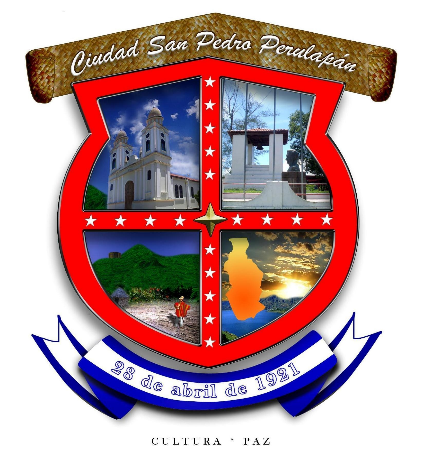 